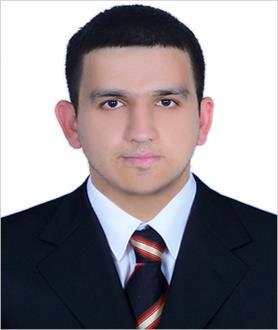 PERSONAL	KOMRON                                             KOMRON.359316@2freemail.com INFORMATIONInternational City, Dubai (United Arab Emirates)Gender: maleDate of birth: 25 Jan 1994Nationality: TajikPREFERED JOB	Sales associateWORK EXPERIENCE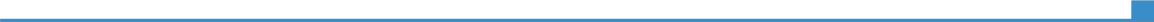 02|02|2016-17|02|2017 Sales and marketing department Koton Textile, Bursa (Turkey)-Research on new foreign and domestic markets -Follow up the customers-Shipment process -Exporting03|08|2014-06|01|2016	ReceptionistSHERATON HOTEL, Dushanbe (Tajikistan)-Answering the calls-Assistance on reservations -Team leader01|06|2013-01|07|2014	Special education teaching associate professionalADVANCE LANGUAGE SCHOOL, Dushanbe (Tajikistan)-Teaching Practical and Grammatical EnglishADUCATION AND TRAINING01|09|2011-01|07|2016	ManagementTajik National University of N.Khusrav, Tajikistan-Economics, Marketing, Accountant, Statistics01|09|2006-01|07|2011	Foreign Language DiplomaMevlana High School, Qurghonteppa (Tajikistan)-English, Turkish and Russian Languages-Maths, Physics, Chemistry,BiologyCommunication skills-good communication skills gained through my experience as receptionist;-concise communication skills gained through my experience as sales representative; -product knowledge and demo skills gained through my experience as sales representative.Languages	English - fluentRussian – fluentTurkish – fluentFarsi – fluent